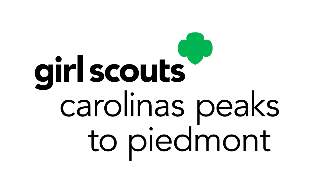 COOKIE RETURN & EXCHANGE PARENT AGREEMENT OF UNDERSTANDINGDear Parent/Guardian,In order to maximize our troop proceeds this year, it is very important that you adhere to the dates listed below. You must follow these deadlines so that you are not held financially responsible for any unsold cookies at the end of the program.    January XX: Receive CookiesJanuary/February XX: Pick up any additional varieties needed/return any varieties in excess, turn in any money collected at (location).January/February XX: Pick up any additional varieties needed/return any varieties in excess, turn in any money collected at (location).     February/March XX: Pick up any additional varieties needed/return any varieties in excess, turn in any money collected at (location).     February/March XX: Pick up any additional varieties needed/return any varieties in excess, turn in any money collected at (location).     I understand the dates/deadlines above. I will adhere to them and keep my troop volunteer informed of my daughter’s sales progress. I will ask for a receipt any time cookies/money changes hands. I understand that if I have cookies left at the end of the program due to my negligence of not meeting the above established deadlines for the return/exchange of cookies, they become my financial responsibility.  Girl Scout Name: ___________________________________________________Parent/Guardian Signature:  ______________________________________________Date: _____________